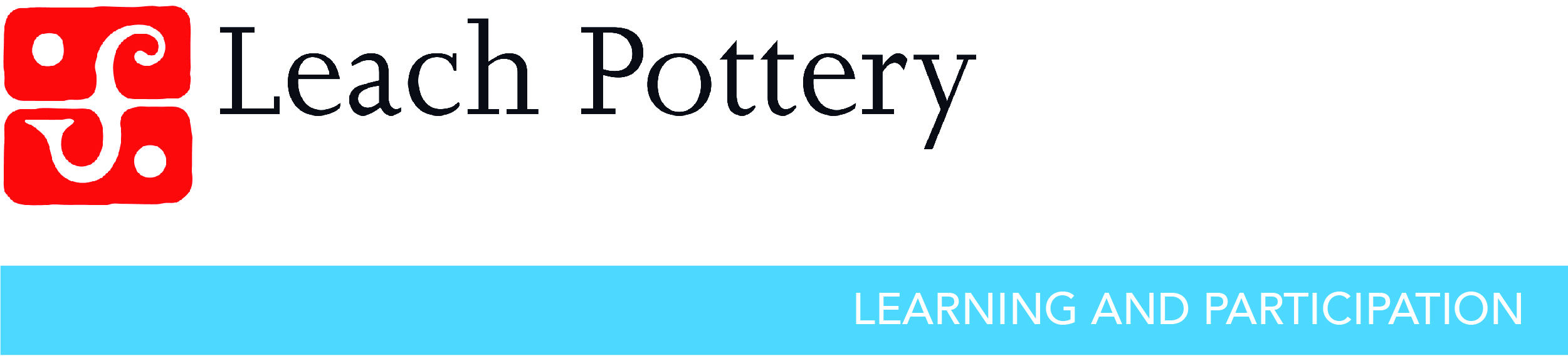 Booking Form for Schools and GroupsPlease complete this form and email it to ellen.love@leachpottery.com . We will then be in contact with you to confirm your booking with a function sheet and your school will be invoiced.Group NameGroup AddressRange of possible dates for your visit  Group SizeAge/ Year of Students Group Leader’s Name & Position Group leader’s PositionContact Telephone NumberName of main contact on the day of visit (if different from above):Contact emailName of workshop enquiring about (as listed on the Schools webpage)